Academic Games 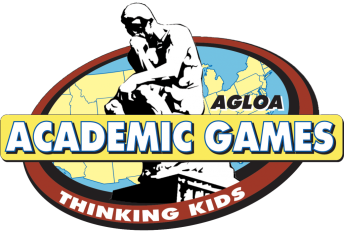 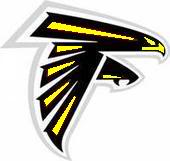 What is Academic Games Academic Games is a competition in which players win by out-thinking each other in mathematics. The game we play is called Equations. It requires players to devise a solution that equals a set goal based on 24 math cubes.  The game will challenge a player’s math skills and problem solving skills while they develop the solution. CostThis year there will be a $20 fee to join the "Academic" type teams.  So if you pay the $20, you can join Academic Games, chess, etc.Practice and Tournaments Our Season runs from November 11, 2013 until January 20th. Our Practices will run from 3 pm until 4:30 Monday through Thursday with no practice on Fridays. Our first practice will be on November 11 and our first practice tournament is November 20th. All tournaments will be at Stout so no transportation will be required and students will be able to take the activities buses home after practice and tournaments Calendar Nov. 11th start practiceNo Practice on Thursday November 14th Nov. 20th Practice TournamentNov. 26th Tournament # 1Dec. 4th Tournament # 2Dec. 11th Tournament # 3Dec. 18th Tournament # 4January 8th Tournament # 5January 14th + 16th Super TournamentPlease review fill out form, cut off and return to Mr. Lambdin Rm. F-8 with payment Name __________________________________ Date_______________Parent Name________________________________________________________Parent Signature______________________________________________________$20  --- Please Make Check Payable to Dearborn Public Schools Please review fill out form, cut off and return to Mr. Lambdin Rm. F-8 with payment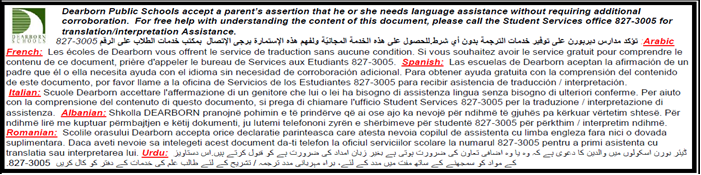 